АПЛІКАЦІЙНА ФОРМА/APPLICATION FORM _____________________________________________________________________________________Якщо Аплікаційна форма оформлюється представником абітурієнта/If Application Form is filled in by Representative of Applicant  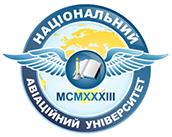 Національний Авіаційний УніверситетNational Aviation UniversityПрізвище / SurnameПрізвище / SurnameПрізвище / SurnameПрізвище / SurnameІм’я  /  NameІм’я  /  NameІм’я  /  NameІм’я  /  NameСтать /  Sex Стать /  Sex Стать /  Sex Стать /  Sex Дата народження / Date of birthДата народження / Date of birthДата народження / Date of birthДата народження / Date of birthГромадянство / CitizenshipГромадянство / CitizenshipГромадянство / CitizenshipГромадянство / CitizenshipПаспорт № / Passport #Паспорт № / Passport #Паспорт № / Passport #Паспорт № / Passport #Країна проживання/ Permanent addressКраїна проживання/ Permanent addressКраїна проживання/ Permanent addressКраїна проживання/ Permanent addressКраїна проживання/ Permanent addressКраїна отримання візи / Country of getting of a visaКраїна отримання візи / Country of getting of a visaКраїна отримання візи / Country of getting of a visaКраїна отримання візи / Country of getting of a visaКраїна отримання візи / Country of getting of a visaКраїна отримання візи / Country of getting of a visaПопереднє місце навчання / Previous EducationПопереднє місце навчання / Previous EducationПопереднє місце навчання / Previous EducationПопереднє місце навчання / Previous EducationПопереднє місце навчання / Previous EducationПопереднє місце навчання / Previous EducationОтримання ступеня бакалавра/ Obtaining Bachelor’s degreeОтримання ступеня бакалавра/ Obtaining Bachelor’s degreeОтримання ступеня бакалавра/ Obtaining Bachelor’s degreeОтримання ступеня бакалавра/ Obtaining Bachelor’s degreeОтримання ступеня бакалавра/ Obtaining Bachelor’s degreeОтримання ступеня бакалавра/ Obtaining Bachelor’s degreeУкраїнська/Ukrainian Англійська/English Отримання ступеня магістра/ Obtaining Master’s degreeОтримання ступеня магістра/ Obtaining Master’s degreeОтримання ступеня магістра/ Obtaining Master’s degreeОтримання ступеня магістра/ Obtaining Master’s degreeОтримання ступеня магістра/ Obtaining Master’s degreeОтримання ступеня магістра/ Obtaining Master’s degreeУкраїнська/UkrainianАнглійська/EnglishОтримання Phd чи DSc / Obtaining PhD or DScОтримання Phd чи DSc / Obtaining PhD or DScОтримання Phd чи DSc / Obtaining PhD or DScОтримання Phd чи DSc / Obtaining PhD or DScОтримання Phd чи DSc / Obtaining PhD or DScОтримання Phd чи DSc / Obtaining PhD or DScУкраїнська/UkrainianАнглійська/EnglishСпеціальність/Spetiality Спеціальність/Spetiality Спеціальність/Spetiality Навчання на підготовчому відділенні/ Study at the Preparatory DepartmentНавчання на підготовчому відділенні/ Study at the Preparatory DepartmentНавчання на підготовчому відділенні/ Study at the Preparatory Department       Інженерний напрям/       Engineering Direction       Інженерний напрям/       Engineering Direction       Інженерний напрям/       Engineering Direction       Інженерний напрям/       Engineering Direction       Інженерний напрям/       Engineering Direction       Інженерний напрям/       Engineering DirectionНавчання на підготовчому відділенні/ Study at the Preparatory DepartmentНавчання на підготовчому відділенні/ Study at the Preparatory DepartmentНавчання на підготовчому відділенні/ Study at the Preparatory Department       Медичний напрям/             Medicine Direction       Медичний напрям/             Medicine Direction       Медичний напрям/             Medicine Direction       Медичний напрям/             Medicine Direction       Медичний напрям/             Medicine Direction       Медичний напрям/             Medicine DirectionПредставник абітурієнта/Representative of Applicant:Прізвище, ім’я  / Surname, nameГромадянство / CitizenshipСерія, номер паспорту / Passport numberТелефон / TelephoneДата/DateПідпис/Signature